“Londres, París, Bruselas, Gante, Brujas, Ámsterdam, Colonia, Frankfurt, Lucerna, Zúrich, Venecia, Florencia, Roma, Pisa, Costa Azul, Barcelona, Madrid.Duración: 16, 18, 20 o 22 Días  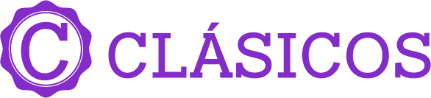 Salida: A Londres: martes  04 Mayo 2021 – 19 Abril 2022	A Paris: jueves        06 Mayo 2021 – 21 Abril 2022Día 1 martes. Londres.Salida en vuelo intercontinental con destino a Londres.Día 2 miércoles. Londres.Llegada al aeropuerto Heathrow y traslado al hotel. Día libre para tomar contacto con la ciudad y pasear por el centro comercial de esta gran urbe. Alojamiento.Día 3 jueves. Londres.Desayuno y salida para hacer la visita de la ciudad recorriendo sus principales avenidas y monumentos Piccadilly Circus, Oxford Street, Trafalgar Square, Abadía de Westminster y terminando frente al palacio de Buckingham para asistir al cambio de guardia si se realiza en ese día. Tarde libre. Alojamiento. Día 4 viernes. Londres – París por el Eurotunnel.Desayuno y salida hacia Folkestone donde nuestro bus abordará el tren que nos conducirá a través del Canal de la Mancha por el Eurotunnel. Llegada a Calais y continuación por carretera a París donde llegaremos a media tarde. A última hora de la tarde salida para hacer un recorrido por el París iluminado (durante las fechas de primavera y verano, debido al anochecer tardío, las visitas se harán aún con luz solar), y tendremos la ocasión de realizar un bello paseo en barco por el Sena a bordo de los populares “Bateaux Mouche”. (Paseo en Bateaux Mouche incluido en el Paquete Plus P+). Alojamiento.Para los pasajeros iniciando servicios en París: llegada y traslado al hotel. Día libre. A última hora de la tarde salida para realizar el tour de París iluminado (durante las fechas de primavera y verano, debido al atardecer tardío, las visitas se harán vespertinas) y tendremos la ocasión de realizar un bello paseo en barco por el Sena a bordo de los populares “Bateaux Mouche”. (Paseo en Bateaux Mouche incluido en el Paquete Plus P+). Alojamiento.Día 5 sábado. París.Desayuno buffet en el hotel. Salida para efectuar el recorrido de la ciudad, sus principales avenidas y monumentos como son: la isla de la Cité, Notre Dame, el Arco de Triunfo, los Campos Elíseos, los Inválidos, la Opera y la Torre Eiffel, teniendo la oportunidad de subir a la misma para admirar desde allí una bella panorámica de todo París. (Subida a la torre Eiffel 2º piso incluida en el Paquete Plus P+). Nuestra visita terminará en el centro de la ciudad. Tarde libre. Sugerimos hacer una visita opcional a Versalles para poder visitar su bello Palacio y famosos jardines. Alojamiento.Día 6 domingo. París.Desayuno buffet en el hotel. Destinaremos este día a pasear libremente por la ciudad, sus paseos y bulevares, y quizá acercarnos a algún museo o visitar opcionalmente el carismático barrio de Montmartre y el Barrio Latino. Por la noche podremos asistir opcionalmente a un espectáculo en un cabaret Parisino y degustar una copa de champagne. (Cabaret Paradis latín con bebidas incluido en el Paquete Plus P+). Alojamiento.Día 7 lunes. París – Bruselas.Desayuno buffet y salida hacia Bruselas. Llegada y visita panorámica de la ciudad con la espléndida catedral de Saint-Michel, la Colonne du Congrès, el barrio de Heizel con el célebre Atomium, la Place Royale, Palacio Real y el casco antiguo con la magnífica Grand Platz, posiblemente la más bella de Europa. Tiempo libre. Por la noche podremos opcionalmente disfrutar de una cena típica en el entorno de la Grand Platz. (Cena típica incluida en el Paquete Plus P+). Alojamiento.Día 8 martes. Bruselas – Gante – Brujas.	Desayuno buffet y salida hacia la ciudad de Gante, con su magnífica catedral de San Bavon, donde se expone el famoso Cordero Místico, y el casco antiguo de ambiente medieval. Tiempo libre para pasear por la ciudad y continuación a Brujas, preciosa ciudad con sus innumerables canales que la cruzan y nos recuerdan Venecia. (Almuerzo incluido en el Paquete Plus P+). Visita de la ciudad: el Lago de Amor y el Beaterio, la Plaza Mayor y Atalaya. Posibilidad de hacer opcionalmente un paseo en barco por los canales. Alojamiento.Día 9 miércoles. Brujas – Amberes – La Haya – Ámsterdam.	Desayuno buffet y salida para Amberes, la ciudad de Rubens y el segundo puerto en importancia de Europa y el mercado de diamantes más importante de la Europa Occidental. Nos detendremos en su Plaza Mayor con sus casas llenas de historia. Tiempo libre y continuación a La Haya, la capital administrativa de Holanda, donde se levanta el Parlamento y el Palacio de la Paz. Llegada a Ámsterdam al mediodía. Por la tarde salida para efectuar la visita de la ciudad a bordo de un barco que nos conducirá por sus canales y desde donde podremos admirar sus fachadas e iglesias de los siglos XVI y XVII, y el puerto antiguo de la ciudad. Al final de la visita nos detendremos en una fábrica de talla de diamantes. Alojamiento. Día 10 jueves. Ámsterdam.Desayuno buffet en el hotel. Día libre para disfrutar de esta encantadora ciudad. Sugerimos hacer una visita opcional a las cercanas poblaciones de Volendam, típico pueblo pesquero, y a Marken situada en una isla unida al continente por un dique. Podremos visitar también una fábrica de queso holandés. (Visita y almuerzo incluido en el Paquete Plus P+). Alojamiento.Día 11 viernes. Ámsterdam – Colonia – El Rin – Frankfurt “Paseo por el río Rin”.Desayuno buffet y salida hacia Colonia. Tiempo libre para poder visitar su bella catedral a continuación bordeando el río Rin a Boppard donde embarcaremos para realizar un crucero por el río hasta St Goar (Almuerzo snack en el barco incluido en Paquete Plus P+) Continuación a Frankfurt, donde llegaremos al centro de la ciudad y dispondremos de tiempo libre para recorrer caminando su centro histórico, y la plaza de Romer antes de dirigirnos a nuestro hotel. Alojamiento Día 12 sábado. Frankfurt – Heidelberg – Lucerna – Zurich.	Desayuno buffet en nuestro hotel y salida hacia una de las más bellas ciudades de Alemania, Heidelberg, ciudad universitaria con un precioso casco antiguo y dominada por su castillo. Tiempo libre y continuación de nuestro viaje, bordeando la Selva Negra hacia Basilea para entrar en Suiza, y continuar a Lucerna, una de las más bellas ciudades Suiza a orillas del lago de los Cuatro Cantones. Tiempo libre y continuación de nuestra ruta a Zúrich la capital financiera del país. Alojamiento. Día 13 domingo. Zúrich – Innsbruck – Venecia.	Desayuno y salida hacia la región del Tirol austriaco llegando a Innsbruck. Tiempo libre para el almuerzo y pasear por el centro histórico admirando el famoso “Tejadillo de Oro” y los principales monumentos de la ciudad. Llegada a Venecia a última hora de la tarde. Alojamiento. Día 14 lunes. Venecia – Padua – Florencia.	 Desayuno buffet. Salida para efectuar la visita de la ciudad a pie finalizando en la plaza de San Marcos, e incluyendo la visita a un taller del famoso cristal veneciano. Tiempo libre para almorzar en la ciudad. Podemos aprovechar para hacer un paseo en Góndola por los canales venecianos. (Paseo en góndola incluido en el Paquete Plus P+). Salida a Padua, donde tendremos tiempo libre para poder visitar la basílica de San Antonio. Continuación a Florencia, la ciudad más bella de Europa, por su riqueza arquitectónica y artística. Alojamiento.Día 15 martes. Florencia – Roma.Desayuno buffet. Por la mañana recorreremos el centro artístico de la ciudad con su Duomo, el Campanile de Giotto, el Baptisterio de San Giovanni, la iglesia de S. Lorenzo, la plaza de la Signoria, la Loggia dei Lanzi, terminando en el Ponte Vecchio, antiguo centro comercial de la ciudad. (Almuerzo incluido en Paquete Plus P+). Por la tarde salida hacia la ciudad eterna, Roma. Llegada y alojamiento. A última hora haremos un recorrido de la Roma iluminada (durante las fechas de primavera y verano, debido al anochecer tardío, las visitas se harán aún con luz solar) para poder admirar todo el esplendor de la ciudad y sus bellos monumentos. Alojamiento.Día 16 miércoles. Roma.Desayuno buffet. Salida para poder realizar opcionalmente la visita detallada del Vaticano incluyendo sus museos, capilla Sixtina y basílica del Vaticano. (Visita al museo Vaticano incluida en el Paquete Plus P+). Al término de la visita al Vaticano haremos un recorrido panorámico de la ciudad eterna. Al término de nuestra visita sugerimos disfrutar de un buen almuerzo en un restaurante típico italiano. (Almuerzo incluido en el Paquete Plus P+). Por la tarde, opcionalmente, tendremos la posibilidad de conocer Roma barroca. Alojamiento.Día 17 jueves. Roma.Día libre en Roma. Sugerimos en este día tomar una excursión de todo el día para visitar la ciudad de Nápoles y la bella isla de Capri. Alojamiento.Día 18 viernes. Roma – Barcelona (en barco).Desayuno buffet. Tiempo libre en Roma y a la hora indicada traslado al puerto para tomar el ferry dirección Barcelona. Noche a bordo.Para los pasajeros terminando servicios en Roma: Desayuno y tiempo libre hasta ser conducidos al aeropuerto para tomar el avión de regreso.Día 18 viernes. Roma – Pisa – Cannes o Costa Azul (en autobús).Desayuno buffet y salida hacia Pisa. Tiempo libre para visitar el conjunto histórico con su famosa Torre Inclinada. Almuerzo. (Almuerzo incluido en Paquete Plus P+).  Continuación hacia el norte siguiendo la costa por la Riviera de las Flores llegando a Costa Azul ó Cannes al finalizar la tarde. Alojamiento.Día 19 sábado. Barcelona.Desayuno en el barco y llegada a Barcelona a media tarde. Realizaremos un breve recorrido panorámico por la ciudad para poder admirar la Sagrada Familia y disfrutar de una bella panorámica de la ciudad desde la montaña de Montjuic. Alojamiento.Día 19 sábado. Cannes ó Costa Azul – Barcelona (en autobús).Desayuno. Por la mañana salida a Arles, Nimes, Montpellier. Llegada a Barcelona donde realizaremos un breve recorrido panorámico por la ciudad para poder admirar la Sagrada Familia y disfrutar de una bella panorámica de la ciudad desde la montaña de Montjuic. Alojamiento.Día 20 domingo. Barcelona – Zaragoza – Madrid.Desayuno buffet. Salida hacia Zaragoza donde haremos una breve parada junto a la Basílica del Pilar. Continuación a Madrid. A última hora de la tarde haremos un recorrido por el Madrid iluminado (durante las fechas de primavera y verano, debido al anochecer tardío, las visitas se harán aún con luz solar) y por los alrededores de la Plaza Mayor donde podremos, en uno de los múltiples mesones, degustar opcionalmente las sabrosas tapas. (Cena de tapas incluida en el Paquete Plus P+). Alojamiento.Día 21 lunes. Madrid.Desayuno buffet. Por la mañana visita de la ciudad recorriendo la Castellana, Gran Vía, Cibeles y Neptuno, Puerta de Alcalá, Las Cortes, la Puerta del Sol, Plaza Mayor y Plaza de Oriente, y el Madrid moderno. Tarde libre en la que sugerimos hacer una excursión a la ciudad imperial de Toledo, para admirar su catedral, pasear por sus calles que nos transportan a la Edad Media, y extasiarnos delante de las pinturas de El Greco. (Almuerzo típico y visita a Toledo incluida en el Paquete Plus P+). Alojamiento.Día 22 martes. Madrid.Desayuno buffet. A la hora prevista traslado al aeropuerto para tomar el vuelo de regreso. Fin de nuestros servicios.INCLUYETraslados del aeropuerto al hotel y viceversa.Alojamiento y desayuno buffet durante todo el recorrido en hoteles de la categoría elegida.Transporte en autobús de turismo con guía acompañante durante el recorrido de bus.Visitas guiadas con guía de habla hispana.Visita nocturna en París.Trayecto en bus y tren en Eurotunnel de Londres a París. (En algunas salidas en Ferry).Paseo en barco por el río Rin.Camarote en ferry Roma-Barcelona.Seguro de protección y asistencia en viaje MAPAPLUS.Bolsa de viaje.Visitas con servicio de audio individual.NO INCLUYEBoletos de avión internacionales y/o domésticos Excursiones no indicadas en el itinerario ó marcadas como opcionalesExtras en hotelesPropinas a guías, choferesBebidasTasas de estanciaNOTAS:Tarifas por persona en USD, sujetas a disponibilidad al momento de reservar y cotizadas en categoría estándar.Es responsabilidad del pasajero contar con la documentación necesaria para su viaje (el pasaporte debe tener una vigencia de + de 6 meses).En caso de que hubiera alguna alteración en la llegada o salida de los vuelos internaciones y los clientes perdieran alguna (S) visitas; Travel Shop no devolverá el importe de las mismas. En caso de querer realizarlas tendrán un costo adicional y están sujetas a confirmación.Consultar condiciones de cancelación y más con un asesor de Operadora Travel Shop.Durante la celebración de ferias, congresos; el alojamiento podrá ser desviado a poblaciones cercanas.Tarifas cotizadas en habitaciones estándar. Tarifas y servicios sujetos a disponibilidad al momento de reservarCity Tax: 16 y 18 días 62 - 20 y 22 días 65 (Importe a pagar junto con la reserva).Fechas subrayadas: Posibilidad de hacer el trayecto Roma-Barcelona en autobús o en barco. Resto de salidas en autobús.HOTELES PREVISTOS O SIMILARESHOTELES PREVISTOS O SIMILARESHOTELES PREVISTOS O SIMILARESCIUDADHOTELCATLONDRESIBIS EARLS COURT CONFORTHOLIDAY INN KENSINGTON FORUM SUPERIORPARÍSIBIS PORTE DE ORLEANSCONFORTMERCURE PORTE ORLEANSSUPERIORBRUSELASHOTEL GRESHAM / HILTON GARDEN INN LOUISE BRUSSELSCONFORTBRUJASGREEN PARK / FLORISCONFORTVELOTELSUPERIORÁMSTERDAMHIEX ARENA TOWERS / PARK PLAZA AIRPORTCONFORTFRANKFURTTRYP WYNDHAM / NOVOTELCONFORTHOLIDAY INN FRANKFURT ALTE OPER / MARITIM HOTELSUPERIORZÚRICHDORINT / FOUR POINTS BY SHERATON SIHLCITYCONFORTVENECIALUGANO TORRETA / ALEXANDERCONFORTLUGANO TORRETA / DELFINOSUPERIORFLORENCIAIH FIRENCE BUSINESS / MIRAGECONFORTNILL / RAFFAELLOSUPERIORROMAOCCIDENTAL ARAN PARK / SHERATON PARCO DE MEDICICONFORTBARCELO ARAN MANTEGNA / SHANGRI- LA ROMASUPERIORCOSTA AZULHOLIDAY INN CANNESCONFORTBARCELONARAFAEL BADALONA / AC SANT CUGATCONFORTPORTA FIRA / AC SOMSUPERIORMADRIDPRAGA / HOLIDAY INN PIRAMIDES CONFORTAC CUZCO / AGUMAR SUPERIORSERVICIOS TERRESTRES EXCLUSIVAMENTE EN USDSERVICIOS TERRESTRES EXCLUSIVAMENTE EN USDSERVICIOS TERRESTRES EXCLUSIVAMENTE EN USDSERVICIOS TERRESTRES EXCLUSIVAMENTE EN USDSERVICIOS TERRESTRES EXCLUSIVAMENTE EN USD16 DÍASCAT. CONFORTCAT. CONFORTCAT. SUPERIORCAT. SUPERIORPARÍS – ROMACAT. CONFORTCAT. CONFORTCAT. SUPERIORCAT. SUPERIORHABITACION EN DOBLEPOR 2 PERSONASPORPOR 2 PERSONASPORHABITACION EN DOBLEPOR 2 PERSONAS PERSONAPOR 2 PERSONASPERSONA06 MAYO / 17 JUNIO 2021336016803800190024 JUNIO / 19 AGOSTO 2021310015503470173526 AGOSTO / 21 OCTUBRE 2021336016803800190028 OCTUBRE 2021/03 MARZO 2022294014703240162010 MARZO / 21 ABRIL 2022347017353910195520 DÍASCAT. CONFORTCAT. CONFORTCAT. SUPERIORCAT. SUPERIORPARÍS - MADRID CAT. CONFORTCAT. CONFORTCAT. SUPERIORCAT. SUPERIORHABITACION EN DOBLEPOR 2 PERSONASPORPOR 2 PERSONASPORHABITACION EN DOBLEPOR 2 PERSONASPERSONAPOR 2 PERSONASPERSONA06 MAYO / 17 JUNIO 2021443022155020251024 JUNIO / 19 AGOSTO 2021416020804660233026 AGOSTO / 21 OCTUBRE 2021443022155020251028 OCTUBRE 2021/03 MARZO 2022387019354480224010 MARZO / 21 ABRIL 2022455022755140257006 MAYO 2021 / 21 ABRIL 202206 MAYO 2021 / 21 ABRIL 202206 MAYO 2021 / 21 ABRIL 202206 MAYO 2021 / 21 ABRIL 202206 MAYO 2021 / 21 ABRIL 202218 DÍASCAT. CONFORTCAT. CONFORTCAT. SUPERIORCAT. SUPERIORLONDRES – ROMACAT. CONFORTCAT. CONFORTCAT. SUPERIORCAT. SUPERIORHABITACION EN DOBLEPOR 2 PERSONASPORPOR 2 PERSONASPORHABITACION EN DOBLEPOR 2 PERSONASPERSONAPOR 2 PERSONASPERSONA04  MAYO / 15 JUNIO 2021407020354650232522 JUNIO / 17 AGOSTO 2021380019004320216024 AGOSTO / 19 OCTUBRE 2021407020354650232526 OCTUBRE 2021/01 MARZO 2022368018404150207508 MARZO / 19 ABRIL 2022419020955310265522 DÍASCAT. CONFORTCAT. CONFORTCAT. SUPERIORCAT. SUPERIORLONDRES - MADRIDCAT. CONFORTCAT. CONFORTCAT. SUPERIORCAT. SUPERIORHABITACION EN DOBLEPOR 2 PERSONASPORPOR 2 PERSONASPORHABITACION EN DOBLEPOR 2 PERSONASPERSONAPOR 2 PERSONASPERSONA04  MAYO / 15 JUNIO 2021512025605870293522 JUNIO / 17 AGOSTO 2021487024355510275524 AGOSTO / 19 OCTUBRE 2021512025605870293526 OCTUBRE 2021/01 MARZO 2022454022705300265008 MARZO / 19 ABRIL 2022526026306010300504 MAYO 2021 / 19 ABRIL 202204 MAYO 2021 / 19 ABRIL 202204 MAYO 2021 / 19 ABRIL 202204 MAYO 2021 / 19 ABRIL 202204 MAYO 2021 / 19 ABRIL 2022CALENDARIO DE SALIDASCALENDARIO DE SALIDASCALENDARIO DE SALIDASCALENDARIO DE SALIDASLONDRESLONDRESPARISPARISMARTESMARTESJUEVESJUEVESMAYO04, 11, 18, 25MAYO 06, 13, 20, 27JUNIO01, 08, 15, 22, 29JUNIO03, 10, 17, 24JULIO06, 13, 20, 27JULIO01, 08, 15, 22, 29AGOSTO 03, 10, 17, 24, 31AGOSTO 05, 12, 19, 26SEPTIEMBRE07, 17, 21, 28SEPTIEMBRE02, 09, 16, 23, 30OCTUBRE05, 12, 19, 26OCTUBRE07, 14, 21, 28NOVIEMBRE02, 09, 16, 23, 30NOVIEMBRE04, 11, 18, 25DICIEMBRE07, 14, 21, 28DICIEMBRE02, 09, 16, 23, 302022202220222022ENERO04, 11, 18, 25ENERO06, 13, 20, 27FEBRERO01, 08, 15, 22FEBRERO03, 10, 17, 24MARZO01, 08, 15, 22, 29MARZO03, 10, 17, 24, 31ABRIL05, 12, 19ABRIL07, 14, 21PAQUETE PLUS (P+)TARIFAS POR PERSONA EN USDCena típica en BruselasAlmuerzo en BrujasAlmuerzo en VolendamAlmuerzo snack en crucero por el RinAlmuerzo en FlorenciaAlmuerzo en RomaCena de TapasAlmuerzo en ToledoAlmuerzo en Pisa (opción barco)Subida a la torre Eiffel (2º piso)Paseo en barco por el SenaCabaret Paradis latínExcursión a Marken y VolendamPaseo en góndola en VeneciaVaticano: museos y capilla SixtinaVisita a Toledo16 ó 18 Días: París ó Londres / Roma: 490  Incluye 6 comidas Y 6 Extras20 ó 22 Días: París ó Londres / Madrid: 640  Incluye 8 comidas Y 7 Extras20 ó 22 Días: París ó Londres / Madrid (Opción En Barco): 610  Incluye 8 Comidas Y 7 Extras